Общество с ограниченной ответственностью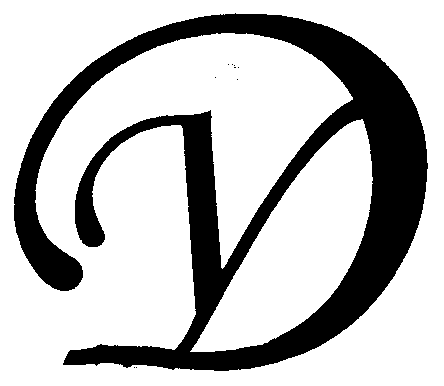 Управляющая организация «Умный дом»Россия, Тверская область, г.Удомля, пр.Курчатова, д.10а, пом.9, тел./факс: (48255) 52571, 54074 моб.тел.: +79157199560,  интернет-сайт: www.udom-lya.ru, e-mail: upravdom@udom-lya.ru, kvplata@udom-lya.ruСведения о расходах по отдельным статьям затрат за год: - управление многоквартирным домом, - вывоз ТБО, - ремонтная служба управляющей организации, - содержание, текущий ремонт и аварийное обслуживание сетей отопления, водопровода, канализации, ливнестоков,- содержание, текущий ремонт и аварийное обслуживание электрических сетей, - ремонт и обслуживание лифтового хозяйства,размещены на официальном сайте управляющей организации www.udom-lya.ru.Сведения о расходах, понесенных в связи с оказанием услуг по управлению многоквартирным домом по пр.Курчатова-3Сведения о расходах, понесенных в связи с оказанием услуг по управлению многоквартирным домом по пр.Курчатова-3Сведения о расходах, понесенных в связи с оказанием услуг по управлению многоквартирным домом по пр.Курчатова-3Период: 2012 годПериод: 2012 годПериод: 2012 годНаименование работ (услуг)Расходы (руб.)Расходы (руб./кв.м.)Общая площадь помещений в доме (кв.м.)5 769.40  Вывоз ТБО92 593.131.34  Содержание и текущий ремонт инженерных сетей329 292.034.76  Отопление, водопровод, канализация, ливнестоки (содержание, текущий ремонт и аварийное обслуживание)232 245.84Реконструкция и капитальный ремонт инженерных сетей и оборудования (монтаж транзитного трубопровода горячей воды по подвалу)31 717.65Электрические сети (содержание, текущий ремонт и аварийное обслуживание)65 328.54Содержание помещений общего пользования и уборка земельного участка326 655.194.72  Благоустройство территории, ремонт МАФ, окраска3 409.04Механизированная уборка придомовой территории48 340.28Вывоз КГО11 997.48Уборка мест общего пользования и придомовой территории262 908.39Текущий ремонт общей собственности128 779.721.86  Прочие ремонтные работы (ремонтная служба управляющей организации)32 626.77Ремонт кровли (52 кв.м.)17 116.96Ремонт подъездов, крылец79 035.99Управление многоквартирным домом158 543.112.29  НДС29 770.100.43  Итого1 065 633.2915.39  